Update Parameters in the environment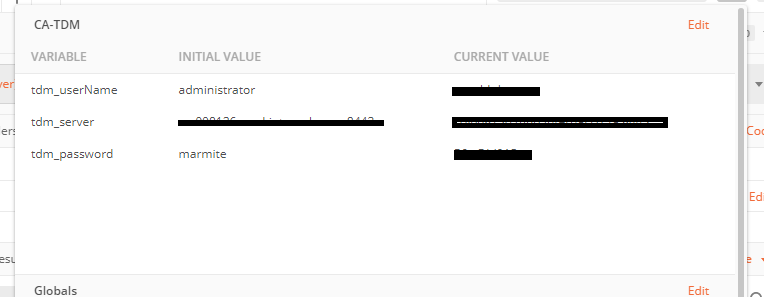 tdm_username: User with the relevant admin access to the projecttdm_server : Connect to the TDM Server <serverName>:<serverPort>tdm_password: Password to connect to the environmentRequest LoginGet Access Token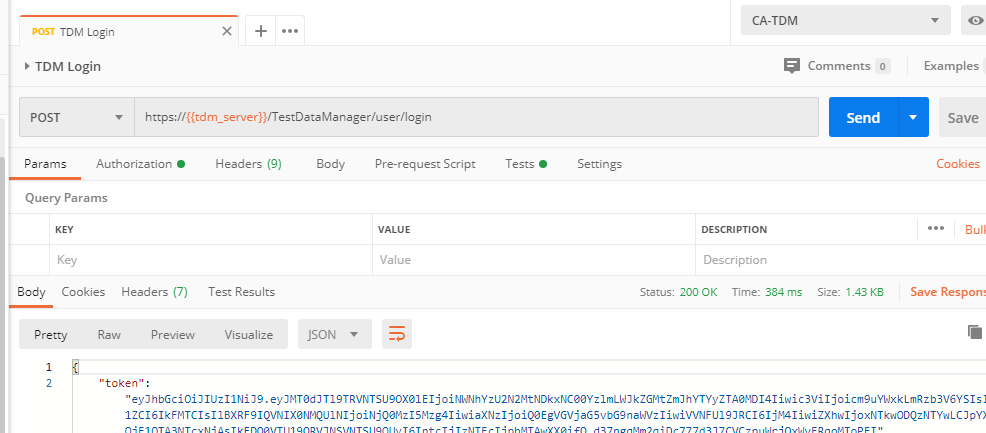 Get ProjectsThis will display all project that are not Sample Project that come with Default Installation (Demo Project). If you want to display it update the following  in the pre-request scripts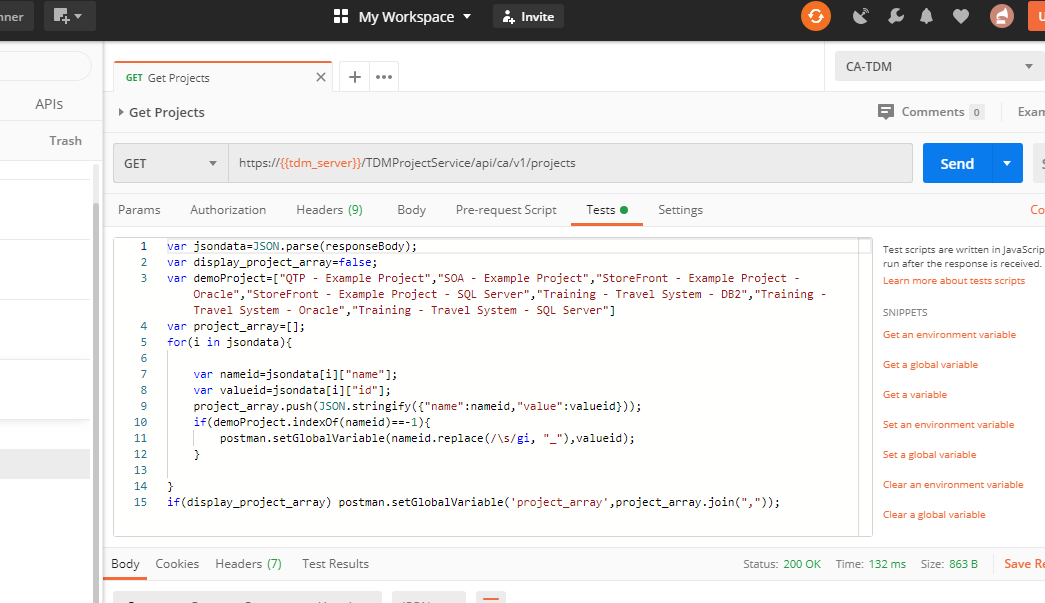 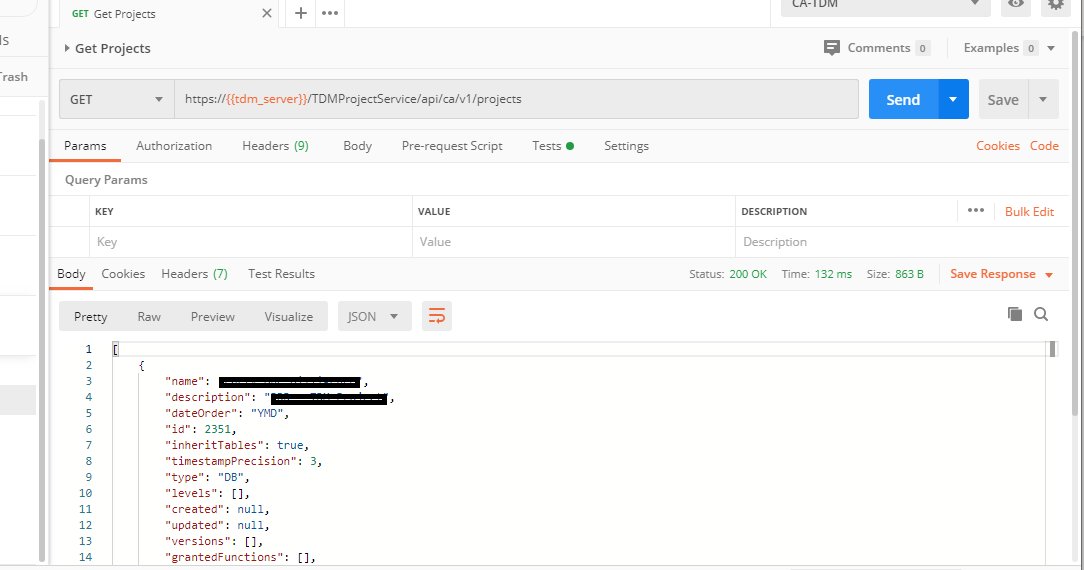 This will populate global variables with Project IDs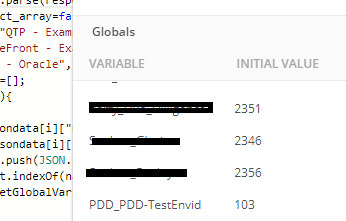 Note Project Name e.g. Sample_Project ID value 2351, the project name replace space with underscoreYou can update this in the Pre-Request ScriptsGet CheckPointsReturn available checkpoint on TDM portal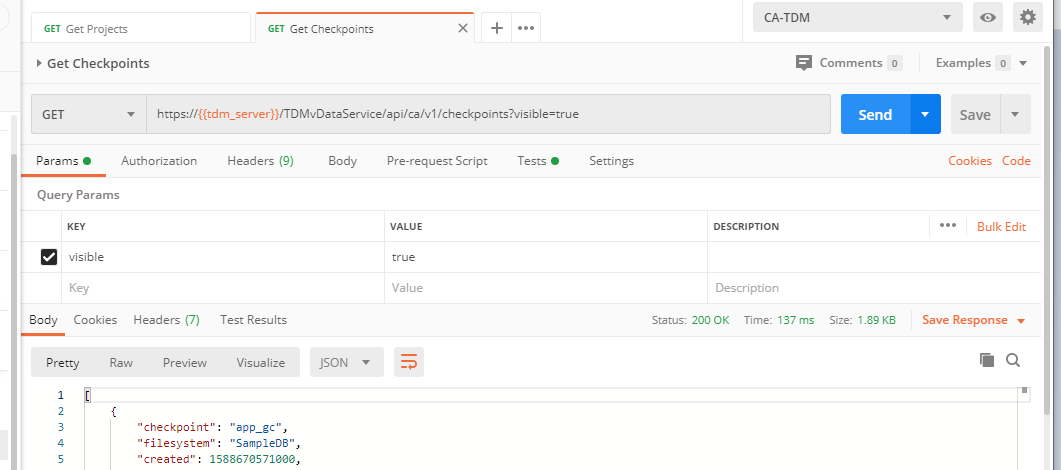 Also add it to a global variable <CheckPointName>id -Return the check point id<CheckPointName>id_con  Return the connection parameters<CheckPointName>uuid  Return the UUID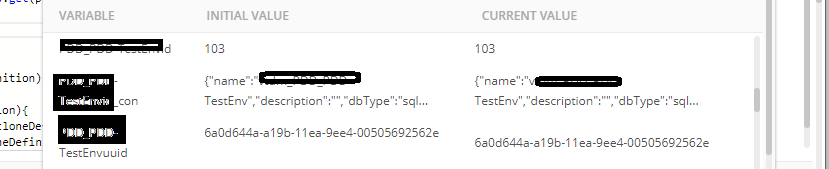 Get ApplianceReturn Appliance ServerCreate CloneCreate the Clone Pre-Request Parameter Requiredvar projectName="<ProjectNameGlobalVariable>";var checkpoint_name='<CheckpointNameGlobalVaraible>'Other attribute are automatically derived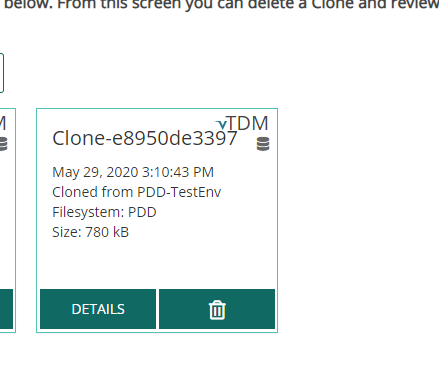 Get CloneGet information of the existing created clone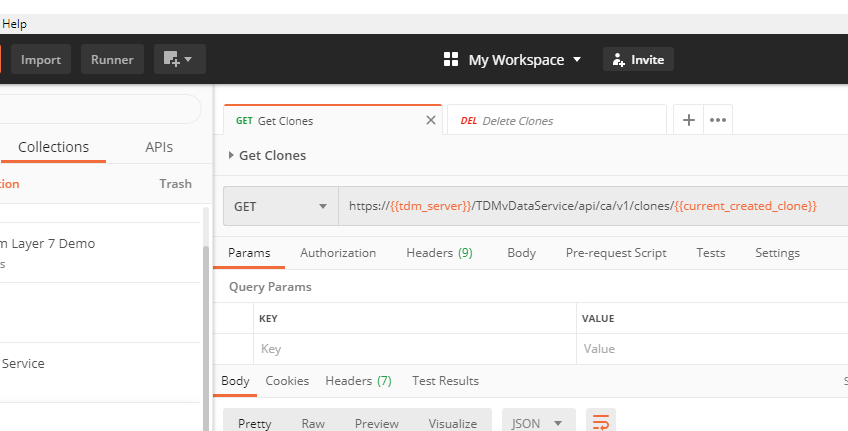 Delete CloneDelete Created  Clone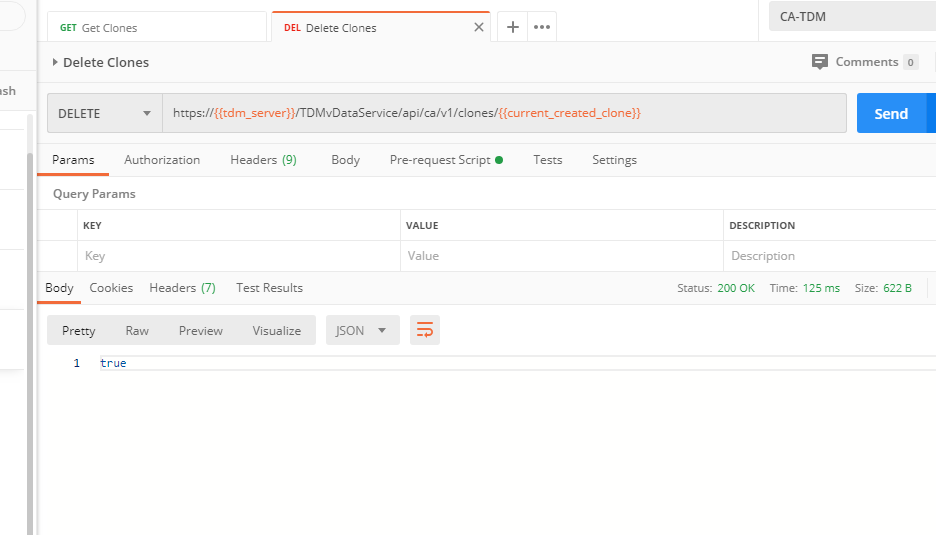 